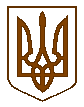 УКРАЇНАБілокриницька   сільська   радаРівненського   району    Рівненської    області(сорок перша чергова сесія сьомого скликання)  ПРОЕКТ РІШЕННЯвід  01 березня   2019 рокуПро Програму дообладнання захисних споруд цивільного захисту на 2019-2024 роки по Білокриницькій сільській радіВідповідно до Кодексу цивільного захисту України, на виконання розпорядження голови райдержадміністрації  від 05грудня 2018 року № 532 «Про Програму дообладнання захисних споруд цивільного захисту у Рівненському районі на 2019-2024 роки», керуючись Законом України «Про місцеве самоврядування в Україні»,сесія  Білокриницької сільської радиВИРІШИЛА:Затвердити  Програму дообладнання захисних споруд цивільного захисту на 2019-2024 роки по Білокриницькій сільській раді згідно додатку 1.У сільському бюджеті передбачити кошти на реалізацію Програми.Виконавцям сприяти виконанню Програми.Контроль за виконанням рішення залишаю за собою.Сільський голова                                                                          Т. Гончарук               Додаток 1             Рішення сесії сільської ради від                         ___________ 2019 року №____ ПРОГРАМАдообладнання захисних споруд цивільного захисту на 2019-2024 роки по Білокриницькій сільській радіЗагальні положенняРозроблення Програми зумовлено необхідністю розширеного відтворення матеріальної бази цивільного захисту у зв’язку з розпалюванням збройного конфлікту та тимчасовою окупацією Російською Федерацією частини території України.Для захисту населення від впливу небезпечних чинників, що виникають внаслідок надзвичайних ситуацій, воєнних дій або терористичних актів, Білокриницькою сільською радою створено фонд захисних споруд цивільного захисту (далі – захисні споруди), до якого належать 2 протирадіаційні укриття – негерметичні споруди, в яких створюються умови, що виключають вплив іонізуючого опромінення у разі радіоактивного забруднення місцевості.Для переведення захисних споруд у режим укриття в умовах воєнного часу потрібно виконати їх дообладнання, що дозволить привести сховища та протирадіаційні укриття в готовність з гарантією повного захисту осіб, які укриваються, від уражальних чинників.Дообладнання – поліпшення об’єкта основних засобів, яке здійснюється, як правило, за окремим кошторисом на придбання та встановлення устаткування, що потребує монтажу.Утримання захисних споруд здійснюється відповідно до законодавства за рахунок коштів державного та місцевих бюджетів, а також коштів підприємств, установ та організацій незалежно від форми власності, які є балансоутримувачами захисних споруд, зокрема:захисних споруд, які перебувають на балансі центральних органів виконавчої влади, – за рахунок коштів державного бюджету;захисних споруд, які належать до сфери управління місцевих органів виконавчої влади, органів місцевого самоврядування, – за рахунок коштів місцевих бюджетів відповідно до цільових програм.Обґрунтування необхідності прийняття ПрограмиУ зв’язку з обмеженим фінансуванням капітальних вкладень має місце припинення придбання нового устаткування захисних споруд, що підтримують їх експлуатаційну придатність.З метою залучення додаткових фінансових ресурсів на дообладнання захисних споруд виникла необхідність розроблення Програми. Ініціатора Програми зазначено в додатку 1 до Програми.Мета ПрограмиМетою Програми є максимальне пристосування захисних споруд для перебування в них осіб з інвалідністю. При цьому передбачено надання пріоритету витратам на устаткування, тобто на створення об‘єкта основних засобів.Основне завдання ПрограмиОсновним завданням Програми є переведення захисних споруд, що перебувають на балансі об’єктів спільної власності територіальних громад сіл, селища, у режим укриття.Фінансове забезпечення ПрограмиФінансове забезпечення Програми здійснюватиметься за рахунок коштів сільського бюджету.Для дообладнання захисних споруд у рамках реалізації Програми необхідні кошти в обсязі __________ гривень без урахування щорічної інфляції.Перелік дообладнання захисних споруд цивільного захисту на 2019 – 2024 роки по Білокриницькій сільській раді наведено в додатку 2 до Програми.Очікуваний результат упровадження ПрограмиРеалізація Програми дасть змогу захистити населення громади від впливу небезпечних чинників, що виникають внаслідок надзвичайних ситуацій, воєнних дій або терористичних актів.Шляхом виконання комплексу організаційних, фінансових та інженерно-технічних заходів здійснюватиметься впровадження плану інженерного забезпечення цивільного захисту на особливий період.Заступник сільського голови з питань діяльності виконавчих органів                                                            О. КазмірчукДодаток 1 до Програмидообладнання захисних споруд цивільного захистуна 2019-2024 роки по Білокриницькій сільській радіПАСПОРТ ПРОГРАМИдообладнання захисних споруд цивільного захисту на 2019-2024 роки по Білокриницькій сільській радіЗаступник сільського голови з питань діяльності виконавчих органів                                                            О. КазмірчукДодаток 2до Програмидообладнання захисних споруд цивільного захистуна 2019-2024 роки по Білокриницькій сільській радіПЕРЕЛІКдообладнання захисних споруд цивільного захисту на 2019-2024 роки по Білокриницькій сільській радіЗаступник сільського голови з питань діяльності виконавчих органів                                                            О. Казмірчук1Ініціатор та розробник ПрограмиБілокриницька сільська рада2Відповідальні виконавці ПрограмиБілокриницька сільська рада3Термін реалізації заходів Програми2019 – 2024 роки4Обсяг фінансових ресурсів, необхідних для реалізації Програми, всього,у тому числі:коштів сільського  бюджету__________ тис. гривень№Найменування об’єктаМісце розташування об’єктаВиконавціДжерело фінансу-ванняОрієнтовні обсяги фінансування (вартість), тис.грн.Орієнтовні обсяги фінансування (вартість), тис.грн.Орієнтовні обсяги фінансування (вартість), тис.грн.Орієнтовні обсяги фінансування (вартість), тис.грн.Орієнтовні обсяги фінансування (вартість), тис.грн.Орієнтовні обсяги фінансування (вартість), тис.грн.№Найменування об’єктаМісце розташування об’єктаВиконавціДжерело фінансу-вання2019 рік2020 рік2021 рік2022 рік2023рік2024 рік1Дообладнання протирадіаційного укриттяс. Біла Криниця, вул. Радгоспна, 44Білокриницька сільська радаСільський бюджет1010101010102Дообладнання протирадіаційного укриттяс. Біла Криниця, вул. Радгоспна, 98Білокриницька сільська радаСільський бюджет555555